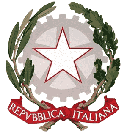 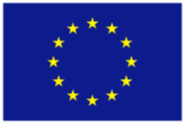         ISTITUTO COMPRENSI VO           di Scuola dell’Infanzia, Primaria e Secondaria di I° Grado                                                                                                           G E N Z A N O DI L U C A N I A                                                                                                                                                             Via Nino Bixio,1 -85013 Genzano di Lucania (PZ)                                                                                                                             TEL. - FAX 0971/774900 - E-MAIL pzic 869009@istruzione.it                                                                                                   Posta certificata: pzic869009@pec.istruzione.it                                                                                                                             C.F. 96032780767                                                               P.E.P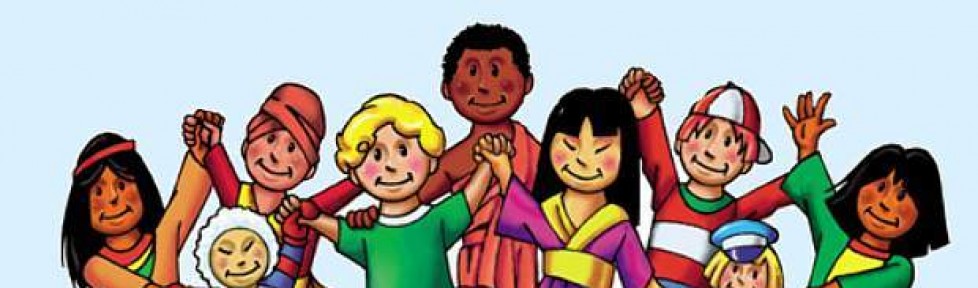                                     ALUNNI  STRANIERIA. S................................Alunna/o ................................................... Classe....................Data di nascita..................... ...	Nazionalità....................................................Data del primo arrivo in Italia..................................Numero degli anni di scolarità.................. di cui nel paese d’origine............................. Scuole e classi frequentate in Italia:.........................................................................Lingua parlata in famiglia........................................................................................Lingua di scolarità nel paese d’origine.......................................................................Altre lingue conosciute............................................................................................Lo studente si avvale dell’insegnamento della Religione Cattolica	 Si	 No VALUTAZIONE DELLE COMPETENZE IN INGRESSO(solo per alunni non scolarizzati in Italia)Inadeguata	Parz. Adeguata	AdeguataANNOTAZIONIProblemi relazionali....................................................................................................................................................................................................................................................................................Problemi linguistici..........................................................................................................................................................................................................................................................................................................................................................................................................................................................................................................................................................................................................Il Consiglio di classe, tenuto conto delle difficoltà rilevate, propone un intervento personalizzato nei contenuti e nei tempi, allo scopo di permettere all’alunna/o di raggiungere gli obiettivi necessari nel corso dell’anno	 nel corso del biennioOBIETTIVI TRASVERSALI:Promuovere la relazione all’interno della classe di appartenenzaValorizzare l’identità culturaleFornire gli strumenti linguistici di base per un successo formativo	.......................................................................................................	......................................................................................................	.......................................................................................................COMPETENZE:Riconoscere le strutture ed il funzionamento dei meccanismi linguistici essenzialiComprendere e saper usare il lessico di base nella produzione orale e scrittaUtilizzare le tecniche e le procedure di calcoloSaper utilizzare gli strumenti	.......................................................................................................	.......................................................................................................	......................................................................................................Segnalare nel riquadro sottostante con una crocetta le metodologie (descritte nella legenda) che si intendono attuare:LEGENDA:FIRME DOCENTI CONSIGLIO DI CLASSEData ......................................................COMPRENSIONE ORALE:linguaggio quotidiano			istruzioni di lavoro			comprensione termini specifici			CAPACITÀ COMUNICATIVA, ESPRESSIONE ORALE:linguaggio quotidiano			utilizzo termini specifici			COMPRENSIONE DEL TESTO SCRITTO:manuale di studio			testo letterario			SCRITTURA:uso del lessico			competenze grammaticali sintattiche			Altro.........................................................................................................................................……………………………………………………………………………………………………………………………………………………………………………………………………………………………………………………………………………………………………………………………………………………………………………………………………………………………………………………………………………………………………………………………………………………………………………………………………………………………………MATERIAMETODOLOGIEMETODOLOGIEMETODOLOGIEMETODOLOGIEMETODOLOGIEMETODOLOGIEMETODOLOGIEMETODOLOGIEVALUTAZIONEVALUTAZIONEVALUTAZIONEVALUTAZIONEVALUTAZIONEVALUTAZIONE123456789a9b9c101112ReligioneItalianoStoriaIngleseGeografiaMatematicaScienzeMETODOLOGIEsemplificazione del testotabelleschemiquestionarispiegazioni individuali ed individualizzatelavori di gruppomappe concettuali altro.......................TIPOLOGIE E STRATEGIE DI VALUTAZIONEprove oggettive: 9a vero-falso     9b scelta multipla con una sola risposta     9c scelta multipla con più rispostecompletamentotempi di verifica più lunghi Altro.....................................Per le seguenti discipline l’alunno/a ha bisogno diPercorso PersonalizzatoRecuperoConsolidamento     AltroNome docenteFirma